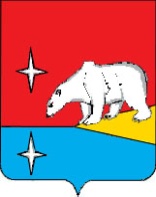 АДМИНИСТРАЦИЯГОРОДСКОГО ОКРУГА ЭГВЕКИНОТПОСТАНОВЛЕНИЕот 17 мая 2019 г.  		      		    № 168 -па		                                п. ЭгвекинотОб утверждении Положения о Комиссии по предупреждению и ликвидации чрезвычайных ситуаций и обеспечению пожарной безопасностиАдминистрации городского округа Эгвекинот	Во исполнение Федерального закона от 21 декабря 1994 г. № 68-ФЗ «О защите населения и территорий от чрезвычайных ситуаций природного и техногенного характера», Постановления Правительства Российской Федерации от 30 декабря 2003 г. № 794 «О единой государственной системе предупреждения и ликвидации чрезвычайных ситуаций», руководствуясь постановлением Губернатора Чукотского автономного округа от 14 января 2010 г. № 3 «О Чукотской окружной подсистеме единой государственной системы предупреждения и ликвидации чрезвычайных ситуаций», в целях предупреждения и ликвидации чрезвычайных ситуаций, защите населения на территории городского округа Эгвекинот, Администрация городского округа Эгвекинот   ПОСТАНОВЛЯЕТ:Утвердить прилагаемое Положение о комиссии по предупреждению и ликвидации чрезвычайных ситуаций и обеспечению пожарной безопасности Администрации городского округа Эгвекинот.Признать утратившими силу Постановления Администрации городского округа Эгвекинот:1) от 16 августа 2017 г. № 193-па «О комиссии по предупреждению и ликвидации чрезвычайных ситуаций и обеспечению пожарной безопасности городского округа Эгвекинот»2) от 21 сентября 2017 г. № 231-па «О внесении изменений в Положение о комиссии по предупреждению и ликвидации чрезвычайных ситуаций и обеспечению пожарной безопасности городского округа Эгвекинот, утверждённое постановлением Администрации городского округа Эгвекинот от 16 августа 2017 года № 193-па»;3) от 12 июля 2018 г. № 238-па «О внесении изменения в постановление Администрации городского округа Эгвекинот от 16 августа 2017 года № 193-па»;4) от 20 января 2017 г. № 19-па «Об организации эвакуации населения при чрезвычайных ситуациях природного и техногенного характера и в военное время».3. Настоящее постановление обнародовать в местах, определенных Уставом городского округа Эгвекинот, и разместить на официальном сайте Администрации городского округа Эгвекинот в информационно-телекоммуникационной сети «Интернет».4. Настоящее постановление вступает в силу со дня обнародования.5. Контроль за исполнением настоящего постановления оставляю за собой.Первый заместительГлава Администрации                                                                                      А.М. АбакаровУтвержденопостановлением Администрациигородского округа Эгвекинотот 17 мая 2019 г. №  168 -паПОЛОЖЕНИЕо Комиссии по предупреждению и ликвидации чрезвычайных ситуаций и обеспечению пожарной безопасности Администрации городского округа Эгвекинот1. Комиссия по предупреждению и ликвидации чрезвычайных ситуаций и обеспечению пожарной безопасности Администрации городского округа Эгвекинот (далее - Комиссия) является координационным органом Эгвекинотского городского звена Чукотской окружной подсистемы единой государственной системы предупреждения и ликвидации чрезвычайных ситуаций (далее - ЭГЗ ЧОП РСЧС), образованным для обеспечения согласованности действий территориальных органов федеральных органов исполнительной власти, органов государственной власти Чукотского автономного округа, органов местного самоуправления городского округа Эгвекинот (далее - органы местного самоуправления), а также организаций независимо от форм собственности в целях реализации единой государственной политики в области предупреждения и ликвидации чрезвычайных ситуаций природного и техногенного характера (далее - чрезвычайные ситуации) и обеспечения пожарной безопасности на территории городского округа Эгвекинот.2. Комиссия руководствуется в своей деятельности Конституцией Российской Федерации, федеральными конституционными законами, федеральными законами, указами и распоряжениями Президента Российской Федерации, постановлениями и распоряжениями Правительства Российской Федерации, законами Чукотского автономного округа, постановлениями и распоряжениями Губернатора и Правительства Чукотского автономного округа, а также настоящим Положением.Комиссия осуществляет свою деятельность во взаимодействии с территориальными органами федеральных органов исполнительной власти, органами государственной власти и иными организациями.3. Основными задачами Комиссии являются:а) разработка предложений по реализации единой государственной политики в области предупреждения и ликвидации чрезвычайных ситуаций и обеспечения пожарной безопасности на территории городского округа Эгвекинот;б) координация деятельности органов управления и сил ЭГЗ ЧОП РСЧС и рассмотрение вопросов о привлечении в установленном порядке сил и средств гражданской обороны к организации и проведению мероприятий по предотвращению и ликвидации чрезвычайных ситуаций;в) обеспечение на территории городского округа Эгвекинот согласованности действий территориальных органов федеральных органов исполнительной власти, органов государственной власти Чукотского автономного округа, органов местного самоуправления, а также организаций независимо от форм собственности при решении вопросов в области предупреждения и ликвидации чрезвычайных ситуаций, обеспечения пожарной безопасности, а также восстановления и строительства жилых домов, объектов жилищно-коммунального хозяйства, социальной сферы, производственной и инженерной инфраструктуры, поврежденных и разрушенных в результате чрезвычайных ситуаций на территории городского округа Эгвекинот;г) предотвращение нарушения электроснабжения по причинам, не зависящим от действий субъектов электроэнергетики и вызванным, в том числе, опасными природными явлениями и иными чрезвычайными ситуациями;д) организация безопасной эксплуатации объектов электроэнергетики и энергетических установок потребителей электрической энергии при возникновении или угрозе возникновения нарушения электроснабжения;е) организация ликвидации последствий нарушения электроснабжения;ж) рассмотрение вопросов об организации оповещения и информирования населения об угрозе и возникновении чрезвычайных ситуаций;з) рассмотрение вопросов, связанных с выделением запасов из резерва материальных ресурсов органов местного самоуправления;и) рассмотрение вопросов, связанных с подготовкой к эвакуации населения, материальных ценностей при чрезвычайных ситуациях природного и техногенного характера и в военное время.4. Комиссия с целью выполнения возложенных на нее задач осуществляет следующие функции:а) рассматривает в пределах своей компетенции вопросы в области предупреждения и ликвидации чрезвычайных ситуаций, обеспечения пожарной безопасности, а также восстановления и строительства жилых домов, объектов жилищно-коммунального хозяйства, социальной сферы, производственной и инженерной инфраструктуры, поврежденных и разрушенных в результате чрезвычайных ситуаций, и вносит в установленном порядке Главе городского округа Эгвекинот, Администрации городского округа Эгвекинот  соответствующие предложения;б) разрабатывает предложения по совершенствованию муниципальных нормативных правовых актов городского округа Эгвекинот и иных нормативных документов в области предупреждения и ликвидации чрезвычайных ситуаций и обеспечения пожарной безопасности;в) рассматривает прогнозы чрезвычайных ситуаций на территории городского округа Эгвекинот, организует разработку и реализацию мер, направленных на предупреждение и ликвидацию чрезвычайных ситуаций и обеспечение пожарной безопасности;г) участвует в разработке муниципальных программ городского округа Эгвекинот в области предупреждения и ликвидации чрезвычайных ситуаций и обеспечения пожарной безопасности и готовит предложения по их реализации;д) разрабатывает предложения по развитию и обеспечению функционирования ЭГЗ ЧОП РСЧС;е) организует разработку и осуществление мер по проведению согласованной научно-технической политики в области развития сил и средств ЭГЗ ЧОП РСЧС;ж) разрабатывает предложения по ликвидации чрезвычайных ситуаций муниципального и объектового уровня, восстановлению и строительству жилых домов, объектов жилищно-коммунального хозяйства, социальной сферы, производственной и инженерной инфраструктуры, поврежденных и разрушенных в результате чрезвычайных ситуаций;з) организует работу по подготовке предложений и аналитических материалов для органов местного самоуправления, а также рекомендаций для территориальных органов федеральных органов исполнительной власти, органов государственной власти Чукотского автономного округа по вопросам защиты населения и территорий от чрезвычайных ситуаций и обеспечения пожарной безопасности;и) вырабатывает рекомендации и координирует мероприятия по предотвращению нарушения электроснабжения, теплоснабжения и водоснабжения и (или) ликвидации его последствий;к) принимает решения о применении мер, направленных на предотвращение нарушения электроснабжения и (или) ликвидацию его последствий;л) осуществляет мониторинг и прогнозирование развития ситуации при возникновении или угрозе возникновения чрезвычайных ситуаций, вызванных:нарушением электроснабжения;авариями с угрозой выброса и (или) выбросом радиоактивных веществ;авариями на объектах речного транспорта;авариями на объектах воздушного транспорта;авариями на объектах автомобильного транспорта;авариями на магистральном газопроводе;авариями с выбросом и (или) угрозой выброса аварийно-химических опасных веществ;внезапным обрушением зданий, сооружений, пород;авариями на пожаро- и взрывоопасных объектах;авариями на коммунальных системах жизнеобеспечения;природными пожарами;загрязнением воздуха, связанным с нарушением технологического процесса или задымления вследствие лесных пожаров;высоким уровнем воды (половодье, зажор льда, затор, дождевой паводок);подтоплением (затоплением) при весеннем половодье;землетрясениями;пожарами, взрывами (с возможным последующим горением);срывами сроков северного завоза;инфекционными, паразитарными болезнями и отравлениями людей;особо опасными болезнями сельскохозяйственных животных и рыб;м) информирует субъекты электроэнергетики и потребителей электрической энергии о возникновении или угрозе возникновения нарушения электроснабжения;н) рассматривает вопросы об организации оповещения и информирования населения о чрезвычайных ситуациях в городском округе Эгвекинот;о) осуществляет координацию деятельности органов управления и сил ЭГЗ ЧОП РСЧС по содействию устойчивому функционированию организаций в чрезвычайных ситуациях;п) участвует в руководстве, организации и контроле за мероприятиями по подготовке к эвакуации населения из зон чрезвычайных ситуаций, зон, находящихся под угрозой возникновения чрезвычайных ситуаций муниципального и объектового характера, организацией размещения эвакуируемого населения в безопасных районах и возвращения его после ликвидации чрезвычайных ситуаций в места постоянного проживания;р) координирует деятельность и обеспечение в пределах своей компетенции взаимодействия органов и организаций по вопросам совершенствования организации и проведения мероприятий, связанных с построением (развитием), внедрением и эксплуатацией аппаратно-программного комплекса «Безопасный город», системы обеспечения вызова экстренных оперативных служб по единому номеру «112»;с) организует проведение мероприятий по предупреждению и ликвидации чрезвычайных ситуаций, в том числе ситуаций, приводящих к нарушению функционирования систем жизнеобеспечения населения городского округа Эгвекинот, и обеспечению пожарной безопасности, а также контроль за их исполнением;т) рекомендует Администрации городского округа Эгвекинот вводить на территории городского округа Эгвекинот режимы функционирования для органов управления и сил ЭГЗ ЧОП РСЧС;у) рекомендует Главе городского округа Эгвекинот устанавливать уровень реагирования на чрезвычайную ситуацию.5. Комиссия в пределах своей компетенции имеет право:а) запрашивать у территориальных органов федеральных органов исполнительной власти, органов государственной власти Чукотского автономного округа, органов местного самоуправления и иных организаций необходимые для исполнения своих функций материалы и информацию;б) заслушивать на своих заседаниях представителей территориальных органов федеральных органов исполнительной власти, органов государственной власти Чукотского автономного округа, органов местного самоуправления и иных организаций;в) привлекать для участия в своей работе представителей территориальных органов федеральных органов исполнительной власти, органов государственной власти Чукотского автономного округа, органов местного самоуправления и иных организаций по согласованию с их руководителями;г) создавать рабочие группы, в том числе постоянно действующие, из числа членов Комиссии, ученых, специалистов органов местного самоуправления и представителей иных организаций по направлениям деятельности Комиссии, определять полномочия и порядок работы этих групп;д) вносить в установленном порядке на рассмотрение Главе городского округа Эгвекинот, Администрации городского округа Эгвекинот предложения по вопросам предупреждения и ликвидации чрезвычайных ситуаций, обеспечения пожарной безопасности;е) принимать решения при возникновении или угрозе возникновения нарушения электроснабжения, теплоснабжения и водоснабжения о применении следующих мер, направленных на предотвращение и ликвидацию чрезвычайных ситуаций на объектах теплоснабжения, электроснабжения и водоснабжения:определять объем ограничений суточного потребления электрической энергии и мощности, превышающих значения, установленные графиками аварийного ограничения режима потребления электрической энергии;определять объем ограничений суточного потребления воды из централизованных систем водоснабжения;изменять режим работы объектов, функционирующих в режиме комбинированной выработки электрической и тепловой энергии, и осуществлять корректировку графика работы тепловой сети с учетом приоритета безопасности функционирования объектов электроэнергетики и энергетических установок потребителей электрической энергии;ограничивать использование световой рекламы, уличного освещения, а также ограничивать в соответствии с законодательством Российской Федерации режим потребления электрической энергии, теплоэнергии и воды организациями и предприятиями;формировать и направлять оперативные выездные аварийные бригады;определять перечень объектов электроэнергетики и иных объектов, на которых должно быть обеспечено круглосуточное дежурство персонала;принимать иные организационные и координационные меры, направленные на предотвращение и ликвидацию чрезвычайных ситуаций на объектах теплоснабжения, электроснабжения и водоснабжения.6. Состав Комиссии определяется и утверждается муниципальным правовым актом городского округа Эгвекинот.Председателем Комиссии является Глава Администрации городского округа Эгвекинот, который руководит деятельностью Комиссии и несет персональную ответственность за выполнение возложенных на нее задач.7. Комиссия осуществляет свою деятельность в соответствии с планом, принимаемым на заседании Комиссии и утверждаемым ее председателем.Заседания Комиссии проводятся по мере необходимости, но не реже одного раза в квартал.Заседания Комиссии проводит ее председатель или по его поручению один из его заместителей.Заседание Комиссии считается правомочным, если на нем присутствуют не менее трети ее членов.Участие в заседаниях Комиссии уполномочены принимать члены Комиссии либо лица, замещающие их в установленном порядке.Подготовка материалов к заседанию Комиссии осуществляется секретарем Комиссии и  организациями, к сфере ведения которых относятся вопросы, включенные в повестку дня заседания. Материалы докладов и обсуждений вопросов, внесенных в повестку дня заседания Комиссии, должны быть представлены членам Комиссии заблаговременно.Материалы заседания Комиссии при рассмотрении вопросов об экстренном принятии мер по предупреждению или ликвидации чрезвычайных ситуаций представляются членам Комиссии в ходе заседания Комиссии.8. Решения Комиссии принимаются простым большинством голосов присутствующих на заседании членов Комиссии. В случае равенства голосов, решающим является голос председателя Комиссии.Решения Комиссии оформляются в виде протоколов, которые утверждаются председателем Комиссии или его заместителем, председательствующим на заседании, а при необходимости - в виде проектов муниципальных правовых актов городского округа Эгвекинот.9. Решения Комиссии, принимаемые в соответствии с ее компетенцией, являются обязательными для всех физических и юридических лиц, а также общественных объединений, находящихся на территории городского округа Эгвекинот.